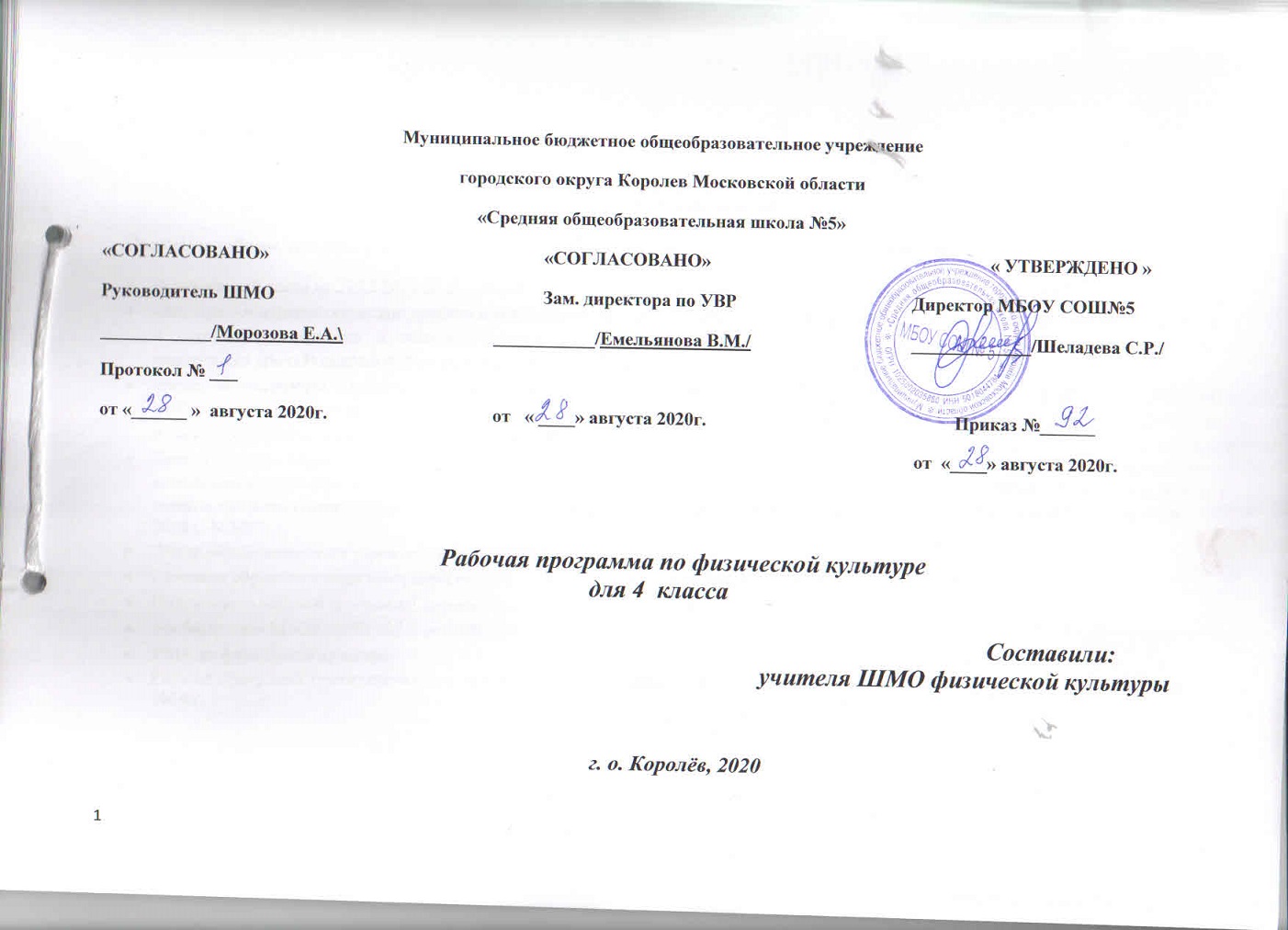 4 классПояснительная записка.Настоящая рабочая программа по физической культуре для обучающихся 4 класса составлена на основе:Федеральный закон от 29.12.2012 № 273-ФЗ «Об образовании в Российской Федерации» (в действующей редакции);санитарно-эпидемиологические правила и нормативы СанПиН 2.4.2.2821-10 «Санитарно-эпидемиологические требования к условиям и организации обучения в общеобразовательных учреждениях», утвержденные постановлением Главного государственного санитарного врача Российской Федерации от 29.12.2010 № 189 (в действующей редакции);приказ Министерства образования и науки Российской Федерации от 31.03.2014 № 253 «Об утверждении федерального перечня учебников, рекомендуемых к использованию при реализации имеющих государственную аккредитацию образовательных программ начального общего, основного общего, среднего общего образования»; Приказ Минпросвещения России от 18.05.2020 N 249 "О внесении изменений в федеральный перечень учебников, рекомендуемых к использованию при реализации имеющих государственную аккредитацию образовательных программ начального общего, основного общего, среднего общего образования, утвержденный приказом Министерства просвещения Российской Федерации от 28 декабря 2018 г. N 345" Устав образовательного учреждения МБОУ СОШ №5 г. о. Королёв;Основная образовательная программа основного общего образования МБОУ СОШ №5;Положение о рабочей программе, разработанного в МБОУ СОШ №5 г. о. Королёв;Учебный план МБОУ СОШ №5 г. на 2020-2021 учебный год;УМК по физической культуреРабочая программа ориентирована на использование учебника – «Физическая культура 1-4 класс». В.И. Ляха – М.: Просвещение, 2014 г.Общая характеристика предметаФизическая культура — это обязательный учебный курс в общеобразовательных учреждениях. Учебный предмет «Физическая культура» является основой физического воспитания школьников. В сочетании с другими формами обучения — физкультурно-оздоровительными мероприятиями в режиме учебного дня (физкультминутка, зарядка и т. п.) и второй половины дня (гимнастика, подвижные игры), внеклассной работой по физической культуре (спортивные секции, группы ОФП), физкультурно-массовыми и спортивными мероприятиями (дни здоровья, спортивные праздники, походы и т. п.) - достигается формирование физической культуры личности. Она включает в себя мотивацию и потребность в систематических занятиях физической культурой и спортом, овладение основными видами физкультурно-спортивной деятельности, разностороннюю физическую подготовленность.При создании данной программы учитывалось, что система физического воспитания, объединяющая урочные и внеурочные формы занятий физическими упражнениями и спортом, должна создавать максимально благоприятные условия для раскрытия и развития не только физических, но и духовных способностей ребенка.Цель обучения- формирование целостной образовательной среды школы, обеспечивающей доступное и качественное образование и воспитание в соответствии с требованиями общества. - формирование разносторонне физически развитой личности, способной активно использовать ценности физической культуры для укрепления и длительного сохранения собственного здоровья, оптимизации трудовой деятельности и организации активного отдыха.Задачи обучения:•	развитие системы повышения качества образования в условиях реализации федеральных государственных образовательных стандартов (далее - ФГОС)•	формирование у обучающихся потребности в обучении и развитии•	совершенствование практики использования здоровье формирующих образовательных технологий.•	содействие развитию комфортной образовательной среды•	укрепление здоровья, улучшение осанки, профилактика плоскостопия* содействие гармоничному физическому, нравственному и социальному развитию, успешному обучению;•	формирование первоначальных умений само регуляции средствами физической культуры;•	овладение школой движений;•	развитие координационных (точность воспроизведения и дифференцирование пространственных, временных и силовых параметров движений, равновесие, ритм, быстрота и точность реагирования на сигналы, согласование движений, ориентирование в пространстве)и кондиционных (скоростные, скоростно-силовые, выносливость, гибкость) способностей;•	формирование элементарных знаний о личной гигиене, влиянии физических упражнений на состояние здоровья, работоспособность и развитие физических координационных и кондиционных способностей;•	выработка представлений об основных видах спорта, снарядах и инвентаре, о соблюдении правил техники безопасности во время занятий;•	формирование установки на сохранение и укрепление здоровья, навыков здорового и безопасного образа жизни;•	приобщение к самостоятельным занятиям физическими упражнениями, подвижными играми, использование их в свободное время на основе формирования интереса к определенным видам двигательной активности и выявления предрасположенности к тем или иным видам спорта;•	воспитание дисциплинированности, доброжелательного отношения к товарищам, честности, отзывчивости, смелости вовремя выполнения физических упражнений, содействие развитию психических процессов (восприятие и представление, память, мышление и др.) в ходе двигательной деятельности.На основании постановления Правительства Р.Ф. от 11.06.2014 г № 540 Об утверждении положения о Всероссийском физкультурно-спортивном комплексе «Готов к труду и обороне» (ГТО) В общеобразовательные учреждения вводится обязательная сдача комплекса ГТО с 1 по 11 классы, учащимися основной и подготовительной группой здоровья. Тесты норм комплекса ГТО оцениваются, как контрольные и по ним выставляется оценка.Общая характеристика курсаПредметом обучения физической культуре в начальной школе является двигательная активность человека с общеразвивающей направленностью. В процессе овладения этой деятельностью укрепляется здоровье, совершенствуются физические качества, осваиваются определенные двигательные действия, активно развивается мышление, творчество и самостоятельность.Важнейшим требованием проведения современного урока по физической культуре является обеспечение дифференцированного и индивидуального подхода к учащимся с учетом состояния здоровья, пола, физического развития, двигательной подготовленности, особенностей развития психических свойств и качеств, соблюдения гигиенических норм.Понятийная база и содержание курса основаны на положениях нормативно-правовых  актов Российской Федерации, в том числе:•	требованиях к результатам освоения основной образовательной программы начального общего образования, представленной в Федеральном государственном стандарте;•	концепции духовно-нравственного развития и воспитания личности гражданина;•	Федеральном законе «Об образовании»;              • Федеральном законе «О физической культуре и спорте»;•	Стратегии национальной безопасности Российской Федерации до 2020 г.;•	примерной программе начального общего образования;•	приказе Мин обр науки России от 30 августа 2010 г. № 889.Учебный планНа курс «Физическая культура» в 4 классе отводится 105 ч (3 ч/нед). Третий час на преподавание учебного предмета «Физическая культура» был введен приказом Мин обр науки России от 30 августа 2010 г. № 889. В приказе было указано: «Третий час учебного предмета "Физическая культура" использовать на увеличение двигательной активности и развитие физических качеств обучающихся, внедрение современных систем физического воспитания».Личностные, мета предметные и предметные результаты освоения курсаВ соответствии с требованиями к результатам освоения основной образовательной программы начального общего образования Федерального государственного образовательного стандарта (приказ Мин обр науки России от 6 октября 2009 г. № 373) данная рабочая программа для 4 класса направлена на достижение учащимися личностных, мета предметных и предметных результатов по физической культуре.Личностные результаты:•	формирование чувства гордости за свою Родину, российский народ и историю России, осознание этнической и национальной принадлежности;•	формирование уважительного отношения к культуре других народов;•	развитие мотивов учебной деятельности и осознание личностного смысла учения, принятие и освоение социальной роли обучающегося;•	развитие этических чувств, доброжелательности и эмоционально-нравственной отзывчивости, сочувствия другим людям;•	развитие навыков сотрудничества со сверстниками и взрослыми в разных социальных ситуациях, умений не создавать конфликты и находить выходы из спорных ситуаций;•	развитие самостоятельности и личной ответственности за свои поступки на основе представлений о нравственных нормах, социальной справедливости и свободе;•	формирование эстетических потребностей, ценностей и чувств;•	формирование установки на безопасный, здоровый образ жизни.Мета предметные результаты:•	овладение способностью принимать и сохранять цели и задачи учебной деятельности, поиска средств ее осуществления;•	формирование умений планировать, контролировать и оценивать учебные действия, в соответствии с поставленной задачей и условиями ее реализации. Определять наиболее эффективные способы достижения результата, общие цели и пути их достижения, договариваться о распределении функций и ролей и осуществлять взаимный контроль в совместной деятельности, адекватно оценивать собственное поведение и поведение окружающих, конструктивно разрешать конфликты посредством учета интересов сторон и сотрудничества;•	овладение начальными сведениями о сущности и особенностях объектов, процессов и явлений действительности в соответствии с содержанием конкретного учебного предмета, базовыми предметными и меж предметными понятиями, отражающими существенные связи и отношения между объектами и процессами.Предметные результаты:•	формирование первоначальных представлений о значении физической культуры для укрепления здоровья человека (физического, социального и психического), о ее позитивном влиянии на развитие человека (физическое, интеллектуальное, эмоциональное, социальное), о физической культуре и здоровье как факторах успешной учебы и социализации;•	овладение умением организовывать здоровье сберегающую жизнедеятельность (оздоровительные мероприятия, подвижные игры ит. д.);•	формирование навыка систематического наблюдения за своим физическим состоянием, величиной физических нагрузок, данными мониторинга здоровья (рост, масса тела и др.), показателями развития основных физических качеств (сила, быстрота, выносливость, координация движений, гибкость).Содержание курсаПри составлении планирования учитывались приём нормативов Областного физкультурного комплекса ГТО, а также участие школы в территориальных Спартакиадах по традиционным видам спорта (футбол, лёгкая атлетика, , »Веселые старты»).К концу учебного года учащиеся научатся:•	по разделу «Знания о физической культуре» - выполнять организационно-методические требования, которые предъявляются на уроке физкультуры (в частности, на уроках лыжной подготовки);знать историю зимних олимпийских игр; знать историю развития физической  культуры и спорта в городе Калининграде и Королеве; выдающихся спортсменов Подмосковья и  города победителе и призеров олимпийских игр и международных соревнований по различным видам спорта; вести дневник самоконтроля, рассказывать историю появления  мяча и футбола, объяснять, что такое зарядка и физкультминутка, что такое гимнастика и ее значение в жизни человека, правила обгона на лыжне; •	по разделу «Гимнастика с элементами акробатики» — выполнять строевые упражнения, наклон вперед из положения сидя и стоя, различные варианты висов, вис за весом одной и двумя ногами, кувырок вперед с места, с разбега и через препятствие, кувырок назад, стойку на лопатках, мост, упражнения на гимнастической скамейке, проходить станции круговой тренировки, лазать по гимнастической стенке, прыгать в скакалку самостоятельно и в тройках, крутить обруч, выполнять разминки на месте, бегом, в движении, с мешочками, гимнастическими палками, массажными мячами, набивными мячами, малыми и средними мячами, скакалками, обручами, на гимнастических скамейках  направленные на развитие гибкости и координации движений, на матах, запоминать небольшие временные промежутки, подтягиваться, отжиматься;•	по разделу «Легкая атлетика» - пробегать 30 и 60 м на время, выполнять челночный бег, метать мешочек на дальность и мяч на точность, прыгать в длину с места и с разбега, перешагиванием, проходить полосу препятствий, бросать набивной мяч способами «из-за головы», «от груди», «снизу», правой и левой рукой, пробегать дистанцию 1000 м, пробегать дистанцию 1.5 км и  2км без учета времени, передавать эстафетную палочку;•	по разделу «Лыжная подготовка» — передвигаться на лыжах скользящим и ступающим шагом с лыжными палками и без них, попеременным и одновременным двушажным ходом, попеременным и одновременным одношажным ходом, «змейкой», выполнять повороты на лыжах переступанием и прыжком, подъем на склон «полу елочкой», «елочкой», «лесенкой», спуск со склона в основной стойке и в низкой стойке, тормозить «плугом», проходить дистанцию 1км на время и проходить дистанцию 2 км без учета времени, играть в подвижные игры на лыжах »Быстрый лыжник», «Поезд в ворота» и «Подними предмет»;• по разделу «Подвижные и спортивные игры» - выполнять пас руками, низом, верхом, через волейбольную сетку, ведение мяча ногами и руками, прием мяча снизу и сверху, бить и бросать по воротам, бросать и ловить мяч самостоятельно и в парах, бросать мяч в баскетбольное кольцо различными способами, играть в подвижные игры «Ловишка», «Ловишка парами», «Колдунчики», «Салки с домиками», «Салки - дай руку»,  «Салки с приседанием», «Знамя», «Бросай далеко, собирай быстрее», «Собачки», «Вышибалы», «Вышибалы с кеглями». «Вышибалы через сетку», «Перестрелка», «Волк во рву», «Капитаны», «Командные собачки», «Рыбаки и рыбки»,  «Белые медведи», «Удочка», «Мяч в туннеле», «Парашютисты», «Воробьи и вороны», «Салки с мячом», «Штурм», «Осада города»,  «Ловишка с мешочком на голове», «Ловля обезьян», «Катание колеса», «», «Пионербол», «Защита  стойки», «Точно в цель», «Борьба за мяч», «Цепи», «Земля, вода, воздух»,  «Горячая линия», играть в спортивные игры  (футбол, баскетбол, волейбол).Распределение учебных часов по разделам программыКоличество часов, отводимых на изучение каждой темы, и количество контрольных работ по данной теме приведено в таблице.УЧЕБНО – ТЕМАТИЧЕСКИЙ ПЛАНРАСПРЕДЕЛЕНИЕ ПРОГРАММНОГО МАТЕРИАЛА ПО ЧЕТВЕРТЯМ  В результате освоения Обязательного минимума содержания учебного предмета «Физическая культура» учащиеся IV класса должны:знать  и иметь  представление:о роли и значении занятий физическими упражнениями в подготовке солдат в русской армии;о физической подготовке и ее связи с развитием физических качеств, систем дыхания и кровообращения;о физической нагрузке и способах ее регулирования;о причинах возникновения травм во время занятий физическими упражнениями, профилактике травматизма;уметь:вести дневник самонаблюдения;выполнять простейшие акробатические и гимнастические комбинации;подсчитывать частоту сердечных сокращений при выполнении физических упражнений с разной нагрузкой;выполнять игровые действия в футболе, баскетболе и волейболе, играть по упрощенным правилам;оказывать доврачебную помощь при ссадинах, царапинах, легких ушибах и потертостях;демонстрировать уровень физической подготовленности (см. табл. 4).Физкультурно-оздоровительная деятельность.                                                                                                                                                                         Оздоровительные формы занятий в режиме учебного дня и учебной недели. Индивидуальные комплексы адаптивной (лечебной) и корригирующей физической культуры.  В системе проводятся контрольные точки 6 раза в год. По нормативам ГТО проводятся внутренний контроль и внешняя экспертиза физических данных. При оценивании успеваемости учитываются индивидуальные возможности, уровень физического развития и двигательные возможности, последствия заболеваний учащихся.4-«А»  По состоянию здоровья дети распределены на подготовительную и основную группы. Физическое состояние учащихся соответствует возрастным требованиям. К урокам и учебным занятиям они относятся с ответственностью, занимаются с интересом, на уроках активны, показывают высокую работоспособность, хорошо справляются с индивидуальными заданиями повышенной трудности. . Некоторые ребята входят в сборную команду школы. Успешно выступают на городских и региональных соревнованиях. 4-«Б» По состоянию здоровья дети распределены на подготовительную и основную группы. Физическое состояние учащихся соответствует возрастным требованиям. Есть ребята, которые занимаются активно спортом. Многие мальчики ходят в спортивную школу и имеют награды за спортивные достижения. Некоторые ребята входят в сборную команду школы. Успешно выступают на городских и региональных соревнованиях.  Есть  обучающийся  с проблемами  ССС. Освобожденных от физической культуры   один человек.4-В классе есть ребята, которые занимаются активно спортом. Многие мальчики ходят в спортивную школу и имеют награды за спортивные достижения. Некоторые ребята входят в сборную команду школы. Успешно выступают на городских и региональных соревнованиях.4-«Г»  По состоянию здоровья дети распределены на подготовительную и основную группы.  Освобожденных от физической культуры нет. К урокам и учебным занятиям они относятся с ответственностью, занимаются с интересом, на уроках активны, показывают высокую работоспособность, хорошо справляются с индивидуальными заданиями повышенной трудности.  Некоторые ребята входят в сборную команду школы. Успешно выступили на городских и региональных соревнованиях.Ожидаемые результаты:повышение качества образования.совершенствование организации проектной деятельности обучающихся.увеличение числа победителей и призеров олимпиад, конкурсов различных уровней.совершенствование системы стимулирования обучающихся.разнообразие условий для физического, интеллектуального, социального становления личности.разработка и внедрение проекта «Одаренные дети».снижение фактов проявления негативного поведения учащихся.увеличение количества обучающихся, включенных в клубную работу.разработка и внедрение проекта «Культура здоровья».создание здоровье сберегающей среды.расширение практики использования здоровье сберегающих технологий.сохранение благоприятного эмоционально-психологического климатаположительная динамика основных показателей, характеризующих здоровье обучающихся.расширение системы социального взаимодействия школы с семьей и обществом.Критерии и нормы оценки знаний обучающихсяПри оценивании успеваемости учитываются индивидуальные возможности, уровень физического развития и двигательные возможности, последствия заболеваний учащихся.Классификация ошибок и недочетов, влияющих на снижение оценкиМелкими ошибками считаются такие, которые не влияют на качество и результат выполнения. К мелким ошибкам в основном относятся неточность отталкивания, нарушение ритма, неправильное исходное положение, «заступ» при приземлении.Значительные ошибки – это такие, которые не вызывают особого искажения структуры движений, но влияют на качество выполнения, хотя количественный показатель ниже предполагаемого ненамного. К значительным ошибкам относятся:старт не из требуемого положения;отталкивание далеко от планки при выполнении прыжков в длину, высоту;бросок мяча в кольцо, метание в цель с наличием дополнительных движений;несинхронность  выполнения  упражнения.Грубые ошибки – это такие, которые искажают технику движения, влияют на качество и результат выполнения упражнения.Характеристика цифровой оценки (отметки)Оценка «5» выставляется за качественное выполнение упражнений, допускается наличие мелких ошибок.Оценка «4» выставляется, если допущено не более одной значительной ошибки и несколько мелких.Оценка «3» выставляется, если допущены две значительные ошибки и несколько грубых. Но ученик при повторных выполнениях может улучшить результат.Оценка «2» выставляется, если упражнение просто не выполнено. Причиной невыполнения является наличие грубых ошибок.В 1 – 4 классах оценка за технику ставится лишь при выполнении упражнений в равновесии, лазанье, с элементами акробатики, при построениях, перестроениях, ходьбе. В остальных видах (бег, прыжки, метание, броски, ходьба) необходимо учитывать результат: секунды, количество, длину, высоту.Всесоюзный физкультурный комплекс ГТО» является основой нормативных требований к физической подготовке учащейся, определяющей уровень физической готовности молодежи к труду и обороне Родины. Вместе с Единой Всесоюзной спортивной классификацией комплекс ГТО играет основополагающую роль в системе нормативных оценок физической подготовки подрастающего поколения. Подготовка молодежи к выполнению требований и сдаче нормативов комплекса ГТО обеспечивается систематическими занятиями по программам физического воспитания в учебных заведениях, пунктах начальной военной подготовки, спортивных секциях, группах общей физической подготовки и самостоятельно.  Всесоюзный физкультурный комплекс "Готов к труду и обороне СССР" (ГТО) состоит из: а) БГТО - 1 ступени - для учащихся 1 - 3 (4) классов школы; БГТО - 2 ступени - для учащихся 4 (5) и 8 (9) классов школы; ГТО - 1 ступени - для учащихся 9 - 10 (11) классов школы, профтехучилищ, средних специальных учебных заведений, трудящейся молодежи до 18-летнего возраста; ГТО - 2 ступени - для студентов и трудящейся молодежи 18 - 27 лет. Выполнение требований осуществляется в течение учебного года. Соревнования по видам испытаний на быстроту, силу и выносливость проводятся в конце учебного года в течение одного дня. К сдаче нормативов комплекса ГТО допускаются лица, систематически посещающие занятия, имеющие положительные оценки по физической культуре и предварительно сдавшие требования соответствующих ступеней комплекса.  Лицам, выполнившим нормативы и требования комплекса ГТО, вручаются удостоверения и значки соответствующих ступеней установленного образца.  II ступень - нормы ГТО для школьников 9-10 летКалендарно-тематическое планирование4 класс.Объём двигательной нагрузки для обучающихся подготовительной группы определяется учителем физической культуры, в соответствии с рекомендациями медицинского работника.Возможна корректировка фактического планирования уроков, в соответствии с погодными условиями.Комплексный урок – урок, на котором совмещают изучение или совершенствование двигательных навыков и развитие двигательных способностей школьников. Материально-техническое обеспечение образовательного процессаНачальное образование существенно отличается от всех последующих этапов образования, в ходе которого изучаются систематические курсы. В связи с этим и оснащение учебного процесса на этой образовательной ступени имеет свои особенности, определяемые как спецификой обучения и воспитания младших школьников в целом, так и спецификой курса «Физическая культура» в частности.К физкультурному оборудованию предъявляются педагогические, эстетические и гигиенические требования.Подбор оборудования определяется программными задачами физического воспитания детей. Размеры и масса инвентаря должны соответствовать возрастным особенностям младших школьников; его количество определяется из расчёта активного участия всех детей в процессе занятий.Важнейшее требование ― безопасность физкультурного оборудования. Для выполнения его необходимо обеспечить прочную установку снарядов, правильную обработку деревянных предметов (палки, рейки гимнастической стенки и др.). Во избежание травм они должны быть хорошо отполированы. Металлические снаряды делаются с закруглёнными углами. Качество снарядов, устойчивость, прочность проверяется учителем перед уроком.Перечень учебно-методического обеспечения:стандарт начального общего образования по физической культуре;Лях В.И., Зданевич А.А. Комплексная программа физического воспитания учащихся 1–11-х классов.  М.: Просвещение, 2015.учебники и пособия, которые входят в предметную линию В.И. Ляха;Матвеев А.П. учебник  Физическая культура 1-4 класс. М.: Просвещение, 2015.методические издания по физической культуре для учителей.Погадаев Г.И. Готовимся к выполнению нормативов ГТО. 1-11 класс. М : Дрофа.http://spo.1september.ru/ Газета «Спорт в школе»http://kzg.narod.ru/«Культура здоровой жизни»интернет ресурсы: googl, yandex, википедияДемонстрационный материал:таблицы стандартов физического развития и физической подготовленности;плакаты методические;Материально-техническое обеспечение образовательного процессаНачальное образование существенно отличается от всех последующих этапов образования, в ходе которого изучаются систематические курсы. В связи с этим и оснащение учебного процесса на этой образовательной ступени имеет свои особенности, определяемые как спецификой обучения и воспитания младших школьников в целом, так и спецификой курса «Физическая культура» в частности.К физкультурному оборудованию предъявляются педагогические, эстетические и гигиенические требования.Подбор оборудования определяется программными задачами физического воспитания детей. Размеры и масса инвентаря должны соответствовать возрастным особенностям младших школьников; его количество определяется из расчёта активного участия всех детей в процессе занятий.Важнейшее требование ― безопасность физкультурного оборудования. Для выполнения его необходимо обеспечить прочную установку снарядов, правильную обработку деревянных предметов (палки, рейки гимнастической стенки и др.). Во избежание травм они должны быть хорошо отполированы. Металлические снаряды делаются с закруглёнными углами. Качество снарядов, устойчивость, прочность проверяется учителем перед уроком.Технические средства:•	телевизор с универсальной приставкой;•	мегафон;•	стенка гимнастическая;•	скамейки гимнастические;•	перекладина гимнастическая;•	перекладина навесная;•	комплект навесного оборудования (перекладины);•	маты гимнастические;•	мячи набивные (1 кг);•	скакалки гимнастические;•	мячи малые (резиновые, теннисные);•	палки гимнастические;•	обручи гимнастические;•	кольца пластмассовые разного размера;•	резиновые кольца;•	рулетка измерительная (10 м, 50 м);•	щиты с баскетбольными кольцами;Домашнее  задание 4 класс.№п\пВид программного материалаКоличество часов1Базовая часть781.1Основы знаний о физической культурев процессе уроков1.2Спортивные и подвижные  игры251.3Гимнастика с элементами акробатики181.4Легкая атлетика171.5Лыжная подготовка181.6Навыки самостоятельных занятийв процессе уроков2Вариативная часть272.1Спортивные игры и подвижные игры32.2Гимнастика с элементами акробатики102.3Легкая атлетика112.4Лыжная подготовка3Итого105Вид  программногоматериалакол - вочасовчетвертьчетвертьчетвертьчетвертьВид  программногоматериалакол - вочасовIIIIIIIV1.Основы знаний о физической культурев процессе урокав процессе урокав процессе урокав процессе урокав процессе урока2.Спортивные игры и подвижные игры289-9103.Гимнастика с элементами акробатики28321-44.Лёгкая атлетика2815--135.Лыжная подготовка21--21-ИТОГО:10527213027Контрольные упражненияУровеньУровеньУровеньУровеньУровеньУровеньКонтрольные упражнениявысокийсреднийнизкийвысокийсреднийнизкийКонтрольные упражненияМальчикиМальчикиМальчикиДевочкиДевочкиДевочкиПодтягивание в висе, кол-во раз643Подтягивание, в висе лежа, согнувшись, кол-во раз181510Бег  с высокого старта, с10.010.811.010.311.011.5Бег , мин. с4.305.005.305.005.406.30Прыжки со скакалкой за 1 мин.120908012010080Ходьба на лыжах , мин. с7.007.308.007.308.008.30 № п/пВиды испытаний (тесты)НормативыНормативыНормативыНормативыНормативыНормативы № п/пВиды испытаний (тесты)МальчикиМальчикиМальчикиДевочкиДевочкиДевочки № п/пВиды испытаний (тесты)Бронзовый знакСеребряный знакЗолотой знакБронзовый знакСеребряный знакЗолотой знакОбязательные испытания (тесты)Обязательные испытания (тесты)Обязательные испытания (тесты)Обязательные испытания (тесты)Обязательные испытания (тесты)Обязательные испытания (тесты)Обязательные испытания (тесты)Обязательные испытания (тесты)Обязательные испытания (тесты)1.Бег на 60 м  (с)Бег на 60 м  (с)1211,610,512,912,3112.Бег на 1 км (м, с)Бег на 1 км (м, с)6.3006.104.506.506.306.002.Бег на 1 км (м, с)Бег на 1 км (м, с)6.3006.104.506.506.306.003.Подтягивание из виса на высокой перекладине (количество раз)Подтягивание из виса на высокой перекладине (количество раз)235---3.или подтягивание из виса лежа на низкой перекладине (количество раз)или подтягивание из виса лежа на низкой перекладине (количество раз)---79153.или сгибание и разгибание рук в упоре лежа на полу (количество раз)или сгибание и разгибание рук в упоре лежа на полу (количество раз)9121657124.Наклон вперед из положения стоя с прямыми ногами на полуНаклон вперед из положения стоя с прямыми ногами на полуКасание пола пальцами рукКасание пола пальцами рукДостать пол ладонямиКасание пола пальцами рукКасание пола пальцами рукДостать пол ладонями4.Наклон вперед из положения стоя с прямыми ногами на полуНаклон вперед из положения стоя с прямыми ногами на полуКасание пола пальцами рукКасание пола пальцами рукДостать пол ладонямиКасание пола пальцами рукКасание пола пальцами рукДостать пол ладонямиИспытания (тесты) по выборуИспытания (тесты) по выборуИспытания (тесты) по выборуИспытания (тесты) по выборуИспытания (тесты) по выборуИспытания (тесты) по выборуИспытания (тесты) по выборуИспытания (тесты) по выборуИспытания (тесты) по выбору5.Прыжок в длину с разбега (см)1901902202901902002605.или прыжок в длину с места толчком двумя ногами (см)1301301401601251301506.Метание мяча весом 150 г (м)242427321315177.Бег на лыжах на 1 км (мин, с)8.158.157.456.458.408.207.30или на 2 км Без учета времениБез учета времениБез учета времениБез учета времениБез учета времениБез учета времениБез учета времениили кросс на 2 км по пересеченной местности*Без учета времениБез учета времениБез учета времениБез учета времениБез учета времениБез учета времениБез учета времени8.Плавание без учета времени (м)25252550252550Количество видов испытаний (тестов) в возрастной группеКоличество видов испытаний (тестов) в возрастной группе8888888№ урокаДата проведения урокаДата проведения урокаДата проведения урокаДата проведения урокаДата проведения урокаДата проведения урокаТема урокаХарактеристика основных видов деятельности обучающихся(на уровне учебных действий) по теме№ урокаТема урокаХарактеристика основных видов деятельности обучающихся(на уровне учебных действий) по теме№ урокаПланФактФактФактФактФактТема урокаХарактеристика основных видов деятельности обучающихся(на уровне учебных действий) по теме№ урокаПлан4-«А»4-«Б»4-«В»Тема урокаХарактеристика основных видов деятельности обучающихся(на уровне учебных действий) по темеЗнание по физической культуре.Знание по физической культуре.Знание по физической культуре.Знание по физической культуре.Знание по физической культуре.Знание по физической культуре.Знание по физической культуре.Знание по физической культуре.Знание по физической культуре.11нсентябряПовторный инструктаж:№013; 041; 043; 046Организационно-методические требования на уроках физической культуры.Комплекс ГТО.Призеры и победители Олимпийских игр по легкой  атлетике (Э. Гущин-бронз. призер ОИ 1968г.)Подвижные игры.Повторный инструктаж:№013; 041; 043; 046Организационно-методические требования на уроках физической культуры.Комплекс ГТО.Призеры и победители Олимпийских игр по легкой  атлетике (Э. Гущин-бронз. призер ОИ 1968г.)Подвижные игры.Ознакомление учеников с организационно- методическими требования, применять на уроках физической культуры.  Ознакомить с комплексом ГТО, повторение строевых упр,, разучивание разминки в движении, повторение подвижных игр» Ловишки» и «Колунчики».Легкая атлетика.Легкая атлетика.Легкая атлетика.Легкая атлетика.Легкая атлетика.Легкая атлетика.Легкая атлетика.Легкая атлетика.Легкая атлетика.21н  сентябряПрофилактика травматизма на уроках по легкой атлетике Тестирование бега на 30 метров с высокого старта.Профилактика травматизма на уроках по легкой атлетике Тестирование бега на 30 метров с высокого старта.Разучивание разминки в движении, тест 30 метров с высокого старта,  разучить  п\и  «Салки с домиками» и «Салки- дай руку».31нсентябряЧто такое быстрота, сила, ловкость, выносливость, гибкость.Упражнения для их развития. Рассказ о спортсменах-легкоатлетах г. Королёва (Аббясова Т.А., Тарасенко Н.П.)Техника челночного бег 3х10м.Разучивание беговой разминки повторение техники челночного бега, П\и «Салки с приседанием»42нсентября Повторение техники бега короткие дистанции. Тестирование челночного бега 3х10м Повторение техники бега короткие дистанции. Тестирование челночного бега 3х10мПовторение беговой разминки проведение тестирования челночного бега, п\и « Колдунчики». Челночный бег 3*10 (сек.) Девочки: 10.8 - 3 балла; 10.2 - 4 балла; 9.5 - 5 баллов. Мальчики: 10.5 - 3 балла; 9.6 - 4 балла; 9.0 - 5 баллов52нсентября Повторение техники бега короткие дистанции. Тестирование бега на 60 метровРазучивание беговой разминки с  м/мячами; тестирование бега на 60 м. с высокого старта, проведение п/п « Бросай далеко-собирай быстрее»6-72-3 н сентября Метание мяча на дальность. Тестирование метание мяча на дальность Метание мяча на дальность. Тестирование метание мяча на дальностьПовторение беговой разминки с м/мячом, проведение тестирования метания мяча на дальность, разучивание метания мяча с разбега; повторение  п/и «Колдунчики». Игровое упр на равновесие.83 н сентябряТестирование метание мяча на точностьРазучивание разминки с м/мячом, проведение тестирования метания мяча на точность ;разучивание п\и «Командные собачки »Знания о физической культуре.  Подвижные и спортивные игры.Знания о физической культуре.  Подвижные и спортивные игры.Знания о физической культуре.  Подвижные и спортивные игры.Знания о физической культуре.  Подвижные и спортивные игры.Знания о физической культуре.  Подвижные и спортивные игры.Знания о физической культуре.  Подвижные и спортивные игры.Знания о физической культуре.  Подвижные и спортивные игры.Знания о физической культуре.  Подвижные и спортивные игры.Знания о физической культуре.  Подвижные и спортивные игры.93 н сентября Кроссовая подготовка дист 1 км. Спортивная игра «Футбол».Парень из нашего города (об А. Тихонове)Повторение разминки в движении, знакомство с историей футбола, совершенствование  техники выполнения пасов,  повторение с/и « Футбол».104 нсентябряТехника паса в футболеРазучивание разминки в движении, освоение техники паса в футболе, П/и « Салки выше ноги от  земли». Легкая атлетикаЛегкая атлетикаЛегкая атлетикаЛегкая атлетикаЛегкая атлетикаЛегкая атлетикаЛегкая атлетикаЛегкая атлетикаЛегкая атлетика114н сентябряТехника прыжка в длину с разбегаРазучивание разминки на месте, повторение техники прыжка в длину с разбега и  повторение с/и «Футбол».121н октябряКонтрольное - Тестирование прыжка в длину с местаРазучивание разминки в движении, проведение тестирования прыжка в длину с места, выучить п/и «Командные собачки».Прыжок в длину с места (см.) Девочки: 135 - 3 балла; 145 - 4 балла; 155 - 5 баллов. Мальчики: 145 - 3 балла; 155 - 4 балла; 165 - 5 баллов.131н октябряРазвитие выносливости бег 1000м.Повторение беговой разминки, проведение тестирования бега на 1000м 141н октябряКонтроль двигательных качеств. Тестирование бега на 1000 метров.Контроль двигательных качеств. Тестирование бега на 1000 метров.Разучивание разминки с м/мячами, проведение тестирования бега на 1000м.15-162 н октябряРазвитие скоростно-силовых способностей. Бег в равномерном темпе. Дист 1500мРазвитие скоростно-силовых способностей. Бег в равномерном темпе. Дист 1500м- скоростно-силовые способности- равномерный темп бега.172 н октябряСдача норм ГТОПовторение разминки с м/мячами  проведение сдачи норм ГТО, повторение п/и «Перестрелка»Гимнастика с элементами акробатики.Гимнастика с элементами акробатики.Гимнастика с элементами акробатики.Гимнастика с элементами акробатики.Гимнастика с элементами акробатики.Гимнастика с элементами акробатики.Гимнастика с элементами акробатики.Гимнастика с элементами акробатики.Гимнастика с элементами акробатики.182н октябряТестирование наклона вперед из положения стоя. Понятие осанки, упражнения для формирования правильной осанки. Знаменитые спортсмены-гимнасты г. Королёва: Морозов Л.С, Гасилин С.АПовторение разминки направленной на развитие гибкости, проведение тестирования                   наклона вперед из положения стоя, повторение п\и «Перестрелка»193 н октябряТестирование подъема туловища из положения, лежа за 30 сек.Проведение разминки направленной на развитие гибкости, тестирование подъема туловища из  положения лежа за 30 сек. подвижная игра «Белые медведи»203 н октябряТестирования подтягивания и отжимания.Прыжки со скакалкой ( на время 1 мин; в парах, в тройках)Разучивание разминки с гимнастической палкой, проведение тестирования подтягивания и отжиманий,  повторение  Развитие выносливости и прыгучести .П/и «Вышибалы».Подвижные и спортивные игрыПодвижные и спортивные игрыПодвижные и спортивные игрыПодвижные и спортивные игрыПодвижные и спортивные игрыПодвижные и спортивные игрыПодвижные и спортивные игрыПодвижные и спортивные игрыПодвижные и спортивные игры21-223-4 н октябряБроски и ловля мяча в парах.Разучивание разминки с мячами, повторение техники бросков и ловли мяча в пара, разучивание п/и Защита стойки»23-244-5 н октябряБроски и ловля мяча в парах на точностьПовторение разминки с мячами, разучивание бросков и ловли мяча в пара на точность, проведение п/и Защита стойки»25-265 н октябряБроски и ловля мяча Ведение мяча Повторение разминки с массажными мячами, повторение бросков и ловли мяча у стены в парах. Повторение разминки с мячом, различные варианты ведения мяча  п/и «Осада города».271н ноябряПодвижные игры. Подведение  итогов первой четвертиПроведение беговой разминки и 2-3 игры, выбранных по желанию учеников, подведение итогов четверти.Знание о физической культуре. Гимнастика с элементами акробатики.Знание о физической культуре. Гимнастика с элементами акробатики.Знание о физической культуре. Гимнастика с элементами акробатики.Знание о физической культуре. Гимнастика с элементами акробатики.Знание о физической культуре. Гимнастика с элементами акробатики.Знание о физической культуре. Гимнастика с элементами акробатики.Знание о физической культуре. Гимнастика с элементами акробатики.Знание о физической культуре. Гимнастика с элементами акробатики.Знание о физической культуре. Гимнастика с элементами акробатики.28-291-22 нноябряОрганизационно-методические требования на уроках по гимнастике с элементами акробатикиЗнаменитые спортсмены-гимнасты г. Королёва: Морозов Л.С, Гасилин С.АКувырок вперед и назад.Ознакомление учеников с организационно- методическими требованиями применять на уроках по гимнастике Разучивание зарядки  на мате  Повторение кувырка вперед с места и назад, повторение п/и « Удочка».3032 нноябряКувырок вперед с разбега  через препятствиеПовторение разминки на мате. Совершенствование техники кувырка вперед, разучивание кувырка с разбега через препятствие, проведение п/и «Удочка»3143 нноябряРазминка. Кувырок назад.Разучивание разминки на матах с мячами, совершенствование техники выполнения различных вариантов кувырка вперед, совершенствование  кувырка назад, проведение п/и «Удочка» 3253 нноябряКувырок назадПовторение разминки на матах с мячом, повторение вариантов выполнения кувырка вперед, совершенствование кувырка назад, повторение игры «Мяч в туннели».3363 нноябряКруговая тренировка Повторение разминки, проведение круговой тренировки проведение п\и «Мяч в туннеле»3474 нноября 7 Стойка на лопатках «Березка».Проведение разминки  с помощью учеников,  повторение техники выполнения стойки на лопатках, проведение  п\и « Парашютисты »Знание о физической культуре.Знание о физической культуре.Знание о физической культуре.Знание о физической культуре.Знание о физической культуре.Знание о физической культуре.Знание о физической культуре.Знание о физической культуре.Знание о физической культуре.3584 нноябряГимнастика ее историческое значение в жизни человека. Стойка на лопатках «Березка», «Мост».Знакомство с  гимнастикой , ее историей и значением ее в жизни человека, проведение  разминки  с гимнастическими палками, повторение техники выполнения стойки на лопатках, моста, повторение п\и «Парашютисты».3694н ноябряГимнастическая комбинация.1) мост из положения лежа на спине, опуститься в исходное положение, переворот в положение лежа на животе ,прыжок с опорой на руки в упор присев2) кувырок вперед в упор присев, кувырок назад в упор присев, из упора присев кувырок назад до упора на коленях с опорой на руки, прыжком переход в упор присев, кувырок вперед.Гимнастическая комбинация.1) мост из положения лежа на спине, опуститься в исходное положение, переворот в положение лежа на животе ,прыжок с опорой на руки в упор присев2) кувырок вперед в упор присев, кувырок назад в упор присев, из упора присев кувырок назад до упора на коленях с опорой на руки, прыжком переход в упор присев, кувырок вперед.Разучивать разминку на гимнастических матах с мячом, совершенствование техники  выполнения гимнастических упр., проведение игрового упр. на внимание37105н ноябряКруговая тренировкаРазминка на гимнастических матах  .Проведение  П/игра.38111 н декабряВисыПовторение разминки на гимнастических матах с мячом. Выполнение различных  вариантов висов, проведение п/и «Ловля обезьян»391 н декабря Лазание по гимнастической  стенке и висы.Разучивание разминки с гимнастическими палками, повторение техники лазания по гимнастической стенке, вис за весом одной и двумя ногами, проведение п/и «Ловля обезьян».401 ндекабряКонтрольное – Тестирование акробатической комбинации.Контрольное – Тестирование акробатической комбинации.Повторение разминки с гимн. палками,  П/игра «Удочка».Проведение контрольного – тестирования.  412 ндекабряПрыжки со скакалкой.Разучить разминку со скакалкой, повторение техники прыжков со скакалкой, проведение  п/и «Удочка»422 ндекабряПрыжки в скакалку парами, в тройках, с продвижение вперед и на месте.Повторение разминки со скакалкой, прыжки в скакалку парами и в тройках, проводить п\и «Горячая линия».432 ндекабряКруговая тренировкаКруговая тренировкаПовторение разминки со скакалкой, проведение круговой тренировки, п  разучивание п\и «Мяч с фигурами»./и «Салки с мячом».44-453 ндекабряУпр. в равновесии.Упражнения на гимнастической скамейке.Разучивание разминки  на гимнастической скамейке, разучивание комбинации на гимнастической скамейке, разучить п/и «Салки с домиками»463ндекабряКруговая тренировкаРазучивание разминки с обручем, лазание по наклонной гимнастической скамейке и канату. разучивание  п/игры «Ловишки  с мешочком на голове».474ндекабря Вращение и прыжки с обручем. Вращение и прыжки с обручем.Повторение разминка в движении с обручем, выполнят варианты вращения обруча и прыжки с обручем, повторение п/и «Катание колеса».484 ндекабряКруговая тренировка. Подведение итогов второй четверти.Разучивание разминки с м\мячами в движении, проведение круговой тренировки, проведение игры по выбору, подведение итогов  четверти.Знание по физической культуре. Лыжная подготовка.Знание по физической культуре. Лыжная подготовка.Знание по физической культуре. Лыжная подготовка.Знание по физической культуре. Лыжная подготовка.Знание по физической культуре. Лыжная подготовка.Знание по физической культуре. Лыжная подготовка.Знание по физической культуре. Лыжная подготовка.Знание по физической культуре. Лыжная подготовка.Знание по физической культуре. Лыжная подготовка.493 н января Повторный инструктаж  по лыжной подготовке №044;049;013; 046П Беседа по технике безопасности на уроках по лыжной подготовке.Современные зимние Олимпийские игры, знаменитые спортсмены-лыжники г.Королева  (Початова М.А., Москвин И. В.) Подвижные игры.Повторение   организационно – методических требовании, применяемых  на уроках лыжной подготовки, проверка спортивной формы и инвентаря, Повторение техники ступающего и скользящего шага на лыжах без палок.Знать правила игры.50-513 н январяСтупающий  и скользящий шаг на лыжах с лыжными палками. Дист 1.5 кмПовторение техники ступающего  и скользящего шага на лыжах с лыжными палками и без них, а также поворотов переступанием.52-534 н январяПопеременный двухшажный  и одновременный бесшажный  ход. Дист 1.5 кмПовторение попеременного и одновременного и двушажного хода, поворотов на лыжах прыжком54-554 н января1 н февраляПопеременный двухшажный ход и одновременный двухшажный ход  на лыжах. Дист 1.5 кмПовторение попеременного и одновременного двушажного хода, разучивание попеременного одношажного хода, повторение правил обгона на лыжне.561н февраляОдновременный одношажный ход. Дист 2км.Повторение попеременного и одновременного и двушажного хода, разучивание одновременного одношажного хода, повторение правил обгона на лыжне.57-581-2 н февраляПовороты переступанием на лыжах с палками и  обгон. Дист 1.5 кмПовороты переступанием на лыжах с палками и  обгон. Дист 1.5 кмСовершенствование техники передвижения на лыжах, повторение техники поворотов на лыжах с палками, разучивание техники обгона на лыжах59-602 н февраляПодъем «елочкой» и «полу-елочкой», спуск в основной стойке. Дист 2 км.Повторение ранее изученных ходов, подъем «елочкой» и «полу-елочкой», спуск в основной стойке61-623 н февраляПодъем «лесенкой» и торможение «плугом».Дист 2кмПовторение подъемов «елочкой» и «полу-елочкой», разучивание подъема на склон «лесенкой», разучивание торможения «плугом».633н февраляПередвижение и спуски на лыжах «змейкой».Дист 1.5 кмПовторение лыжных ходов, различных вариантов спусков, торможений  «плугом», проведение передвижения и спуска «змейкой».644 н февраляКонтрольный урок прохождение дист 1 кмПрохождение дистанции 1 км, проведение катания на лыжах, спуск со склона в низкой стойке654 н февраляПовороты на месте и в движении, спуски, подъемы торможения на склоне. Дист 1.5 кмПовороты на месте и в движении, спуски, подъемы торможения на склоне. Дист 1.5 кмПовторение различных вариантов спусков, торможений и подъемов, проведение п\и» Быстрый лыжник».664 н февраляЭстафеты  на лыжах. Совершенствование техники передвижения на лыжах, повторение спуска «змейкой», проведение лыжных эстафет.67-681н  мартаПрохождение дистанции 2 км, катание на лыжах.Прохождение дистанции 2 км,  катание со склона в низкой стойке и свободное катание.691н мартаКонтрольный урок по лыжной подготовке.Повторение ранее изученных лыжных ходов, техники передвижения «змейкой», подъемы «лесенкой», спуск в низкой стойке, торможение «плугом», игровое  упр «Подними предмет». Спортивные и подвижные игры. Спортивные и подвижные игры.70-712 н мартаКлассификация спортивных и подвижных игр .Виды спортивных игр (футбол, баскетбол, волейбол). Подвижные игры для развития физических качеств. Подача мяча через
сетку броском одной рукой
из зоны подачи.
Повторение разминки с включением упр. из физкультминутки, совершенствование подачи мяча через сетку одной рукой, проведение  п/и» Пионербол»72-732-3 н мартаЛовля высоко летящего
мяча.Разучивание разминки с мячом в движении, совершенствование ловли высоколетящего
мяча, играть в п\и.74-753 н мартаБроски и ловля мяча через сетку.Броски и ловля мяча через сетку. Повторение  разминки с мячом в движении, совершенствование ловли  и бросков мяча, играть  п\и «Пионербол»76-774 н мартаЭстафета с мячом.Разучивание беговой разминки, проведение эстафеты с мячом.
784 н мартаПодвижные  и спортивные игры. Подведение итогов 3 четверти.Повторение беговой разминки проведение 2-3 п/игр, поведение итогов четвертиЗнание по физической культуре. Подвижные игры.Знание по физической культуре. Подвижные игры.Знание по физической культуре. Подвижные игры.Знание по физической культуре. Подвижные игры.Знание по физической культуре. Подвижные игры.Знание по физической культуре. Подвижные игры.Знание по физической культуре. Подвижные игры.Знание по физической культуре. Подвижные игры.Знание по физической культуре. Подвижные игры.791 н апреляПовторный инструктаж  №013; 044;046-П;048Организационно-методические требования на уроках физической культуры.Виды спортивных игр (футбол, баскетбол, волейбол). Подвижные игры для развития физических качеств. Хоккей на траве - знаменитости Королева (Загороднев О.Е., Чуйкина З.В., Косоруков Е.М., Перепелов В.Я.)Разучивание разминки с мячом, повторение броска мяча через волейбольную сетку, проведение  п\и «Вышибалы через  сетку»80-811 н апреляИстория развития волейбола. Броски мяча через вольную сетку с дальних расстояний  и точность.Повторение разминки с мячом, разучивание упр. с мячом в парах,  проведение п/и «Пионербол».82-832н апреляВолейбольные упражнения. Перемещения в волейболе.( мяч летит ,руки вверх; готовься  принимать мяч , руки вверх.) Волейбольные упражнения. Перемещения в волейболе.( мяч летит ,руки вверх; готовься  принимать мяч , руки вверх.) Разучивание разминки с мячом, проведение волейбольных упр. с мячом, проведение п/и «Пионербол» с элементами волейбола.842 н апреляКонтрольный урок по волейбол -  «Мы играем в волейбол»Контрольный урок по волейбол -  «Мы играем в волейбол»Разучивание разминки с мячом в движении, контрольные упр  в волейбол, повторение п/и» Пионербол» с элементами волейбола.Легкая атлетика.Легкая атлетика.Легкая атлетика.Легкая атлетика.Легкая атлетика.Легкая атлетика.Легкая атлетика.Легкая атлетика.Легкая атлетика.853 н апреляБроски набивного мяча способом «от груди», «снизу» из-за головы, броски набивного мяча правой и левой рукой.Прыжки со скакалкой  1мин. повторить   2 раза.Разминка с набивным мячом броски н/мяча «от груди», снизу, повторение техники броска  из-за головы , разучивание броска левой и правой рукой, проведение п/и «Точно в цель».Гимнастика с элементами акробатики.Гимнастика с элементами акробатики.Гимнастика с элементами акробатики.Гимнастика с элементами акробатики.Гимнастика с элементами акробатики.Гимнастика с элементами акробатики.Гимнастика с элементами акробатики.Гимнастика с элементами акробатики.Гимнастика с элементами акробатики.863н апреляТестирование наклона вперед из положения стоя.Проведение разминки направленной на развитие гибкости, проведение тестирования                   наклона вперед из положения стоя, проведение п\и «Знамя»Легкая атлетика.Легкая атлетика.Легкая атлетика.Легкая атлетика.Легкая атлетика.Легкая атлетика.Легкая атлетика.Легкая атлетика.Легкая атлетика.873 н апреляТестирование прыжка в длину с места.Повторение разминки с прыжковыми упр проведение тестирования прыжка в длину с места,  проведение п/и «Цепи»Гимнастика с элементами акробатики.Гимнастика с элементами акробатики.Гимнастика с элементами акробатики.Гимнастика с элементами акробатики.Гимнастика с элементами акробатики.Гимнастика с элементами акробатики.Гимнастика с элементами акробатики.Гимнастика с элементами акробатики.Гимнастика с элементами акробатики.884 н апреляТестирование  подтягивания на низкой перекладине из виса лежа согнувшись и отжимание за 30 сек.Разучивание разминки с гимнастической палкой, проведение тестирования подтягивания  и отжиманий, проведение п/и «Рыбаки и рыбки»89-904 н апреляТестирование подъема туловища из положения, лежа за 30 сек.Тестирование прыжков со скакалкойза 1 мин –2  подхода.Тестирование подъема туловища из положения, лежа за 30 сек.Тестирование прыжков со скакалкойза 1 мин –2  подхода.Проведение разминки направленной на развитие координации, тестирование подъема туловища из  положения, лежа за 30 сек, тестирование прыжков со скакалкой за 1мин.Разучивание подвижная игра «Баскетбол»Спортивные  игры.Спортивные  игры.Спортивные  игры.Спортивные  игры.Спортивные  игры.Спортивные  игры.Спортивные  игры.Спортивные  игры.Спортивные  игры.915н апреля Спортивная  игра «Баскетбол». Стойка и передвижение баскетболиста. Совершенствование техники  броска мяча в кольцо.Спортивная  игра «Баскетбол». Стойка и передвижение баскетболиста. Совершенствование техники  броска мяча в кольцо.Повторение разминки с мячом  в движении, совершенствование техники броска мяча в кольцо,  проведение с/и «Баскетбол»925н апреляТехника передачи  мяча. Совершенствование техники  передачи мяча ведение в баскетболеТехника передачи  мяча. Совершенствование техники  передачи мяча ведение в баскетболеПовторение разминки с мячом  в движении, совершенствование техники передачи мяча и ведения мяча в баскетболе.Легкая атлетика.Легкая атлетика.Легкая атлетика.935н апреляБеговые упражнения. Контрольное- тестирование челночного бега 3х10 метровБеговые упражнения.  Челночный  бег 3х10 метровРазучивание разминки в движении, проведение  контрольного тестирования челночного бега 3х10 метров,  п/и» Командные хвостики».94 1 н мая Тестирование  бега на 60 метров с высокого старта.Совершенствование техники бега. Короткие дист.    60 метров. Высокий старт.Повторение разминки в движении, тестирование бега на 60 метров, с высокого старта п\и «Вызов номеров».951 н маяТестирование бега на 30 метров с высокого старта.Совершенствование техники бега. Короткие дист.    30 метров. Высокий старт.Повторение  разминки в движении, тест  бега  на 30 метров с высокого старта, повторение п\и «Вызов номеров».961 н мая Беговые упр. Метание мяча на дальность.Разучивание разминки в движении,  метание мяча на дальность, повторение игры «Бросай далеко, собирай быстрее».972 н  маяТестирование метания мяча на дальность.Повторение беговой разминки, тестирование метания мяча на дальность, повторение  п\и » Бросай далеко, собирай быстрее».982 н мая Бег 1000м.Разучивание разминки для  подготовки  к бегу,  бег  на 1000 метров.992 н маяКонтрольное тестирование бег 1000метровПроведение разминки в движении, проведение тестирования  бега на 1000м.  на временя.1003 н  маяБег 1500м. без учета времениПроведение разминки в движении, проведение бега на 1500м. без учета времени.101-1023 н маяЭстафетный бег.Разучить разминку   с предметам,  разучивание  эстафетного бега с передачей эстафетной палочки. Спортивная игра  «Футбол».Спортивные  игры.Спортивные  игры.Спортивные  игры.Спортивные  игры.Спортивные  игры.Спортивные  игры.Спортивные  игры.Спортивные  игры.Спортивные  игры.103-1044 н  маяСпортивные и подвижные игры.Разучить разминку  в движении,  проведение 2-3 спортивных игр по желанию обучающихся, эстафеты с передачей эстафетной палочки. Повторение спортивной игры «Футбол»1054 н маяСпортивные  и подвижные игры Подведение итогов года.Проведение разминки в движении, спортивных и подвижных игр, выбранных учениками, подведение итогов четверти и года.№  урокаДомашнее задание1 Приготовление одежды и обуви для занятий лёгкой атлетикой. Выполнять ежедневно Комп ОРУ №1 без предмета Доклады ( для освобожденный)1.История возникновения Комплекс ГТО.2.Призеры и победители Олимпийских игр г. Калининграда  по легкой  атлетике (Э. Гущин-бронзовый призер Олимпиады 1968г.)2 Составление комплекса утренней гимнастики №2 такое быстрота, сила, ловкость, выносливость, гибкость знакомство с текстом стр 161-164 учебника. Доклады ( для освобожденный)1.История возникновения Комплекс ГТО.2.Призеры и победители Олимпийских игр г. Калининграда  по легкой  атлетике (Э. Гущин-бронзовый призер Олимпиады 1968г.)3Повторение режима дня школьника.4-5Повторение режима дня школьника. Знать виды бега  стр  108-109 в учебнике6-7Комплекс упражнений для развития мышц ног. Знать виды метания стр 104-108 учебника).8Составление  комплекса разминочных упражнений для выполнения прыжков. Правила соревнований при беге, прыжках и метании( стр 110-112 учебника)9Повторение прыжка в длину с места.Узнать историю возникновения футбола. Знать правила игры в футбол. Самостоятельно организовать игру в футбол.10 Повторение  техники метания мяча в цель.11 Разновидности прыжка  стр102-103 учебника.12-14Повторение  техники метания мяча в цель. Бег по пересеченной местности до 1 км.15Составление  комплекса разминочных упражнений для выполнения метаний м. мяча на дальность.16Повторение положения высокого старта.17Повторить подъем туловища из положения лежа на спине за 30 сек.18Повторить подтягивание (М), отжимание (Д). за 30 сек.19-20Прочитать текст стр 91-93 в учебнике. Предупреждения травматизма.21-22-23Знать правила игры в « Волейбол».24-25-26Знать правила игры в «Пионербол». Уметь самостоятельно организовать игру в «Пионербол»27Приготовление одежды и обуви для занятий гимнастикой. Подумать в какие игры поиграть на заключительном уроке  в первой четверти.28-29Выполнение комплекса закаливающих процедур Ознакомиться с текстом «Гимнастика» стр 112-123 учебника. Доклады ( для освобожденных): 1.Знаменитые спортсмены-гимнасты г. Королёва: Морозов Л.С, Гасилин С.А.) 2. Олимпийские чемпионы по гимнастике.30Составление комплекса утренней гимнастики № 2.Понятие осанки, упражнения для формирования правильной осанки прочитать текст стр 25-35учебника.31Повторить перекаты в группировке вперед и назад. Прочитать текст о том, как составить комплекс ОРУ  стр 115-120 учебника.32Знать правила составления разминки. Прочитать текст, как составить комплекс ОРУ на осанку стр   31-33 учебника.33-34История возникновения гимнастики и ее значение в жизни человека. Составить комплекс утренней зарядки. Упр. для развития гибкости.35-36Составить комплекс ОРУ с гимнастической скакалкой. .Упр. для развития гибкости «мост» из положения, стоя у стены и лежа (стр 125 учебника).37Повторение строевых упражнений. Повторить шпагаты.38-39Повторить выпрыгивание, приседания за 30 сек. Результат записать в дневник самоконтроля.40Сгибание и разгибание рук в упоре: мальчики от пола, ноги на возвышенности; девочки с опорой руками на  стул за 30 ссек. Результат записать в дневник самоконтроля.41Записать: рост, вес, окружность грудной клетки. Сравнить с параметрами в 3  классе. Прочитать текст "Дневник самоконтроля"42-43 Прыжки со скакалкой на время  1мин 80-100 раз по  2 подхода. 44-45Активный отдых на лыжах коньках ледянках. Отжимание от пола.  Наклоны туловища из положения, стоя, результат записать в дневник самоконтроля (достали до колен, до голени, до пола).46-47Повторить перекаты вперед и назад. Выполнение комплекса упражнений для профилактики нарушений осанки.48 Активный отдых на лыжах коньках ледянках. Подготовить лыжный инвентарь. История возникновения лыжной подготовки.49Подготовка лыжного снаряжения. Одежда лыжника. Правила повеления на занятиях стр 158-161 учебника). Повторение речитатива подвижной игры «Два мороза».Доклады  на тему (для освобожденных): 1.Хоккей на траве - знаменитости Королева (ЗагородневО.Е., Чуйкина З.В., КосоруковЕ.М., ПерепеловВ.Я. 2.Знаменитые лыжники г. Королева ( М. Початова)50 Доклады  на тему (для освобожденных): 1.Хоккей на траве - знаменитости Королева (ЗагородневО.Е., Чуйкина З.В., КосоруковЕ.М., ПерепеловВ.Я. 2.Знаменитые лыжники г. Королева ( М. Початова)Скользящий шаг без палок. Скользящий шаг с палками. Дист 2 км51Прочитать о спусках и подъемах стр155-157 учебника Попеременный двушажный ход Дист 2 км52Спуски и подъемы. Попеременный двушажный ход Дист 2 км53Прочитать о попеременном двушажном ходе стр 156  учебника Попеременный двушажный ход Дист 2 км54Прочитать и подъем «лесенкой» и торможении «плугом» стр 157 учебника. Дист 2 км55Выполнить 20 приседаний за 30-40 сек.56Узнать в каких видах спорта применяют лыжи?57Повторить подъем туловища из положения лежа на спине за 30 сек. Результат записать в дневник самоконтроля58 Твои физические способности. Прочитать текст стр 161-170учебника.59-60Повторить наклоны туловища из положения стоя и сидя.61-62-63Прохождение дист. до  2 км64-65-66Прохождение дист. до 2 км Доклады  на тему (для освобожденных): 1.Хоккей на траве - знаменитости Королева (ЗагородневО.Е., Чуйкина З.В., КосоруковЕ.М., ПерепеловВ.Я. 2.Знаменитые лыжники г. Королева ( М. Початова)67-68Отжимание и повторить (стоять на одной ноге с закрытыми глазами) Записать время в дневник самоконтроля.69Придумать интересное упр  для разминки в движении.70Отжимание за 30 сек. Результат записать в дневник самоконтроля71Знать способы прыжков в высоту с разбега.72-73 Знать виды спорта, где используется мяч. Использовать  упр.  с мячом в самостоятельных занятиях. Доклад или презентация(для осв) "История возникновения спортивной игры волейбол".74Упр на пресс за 30 сек.75Выпрыгивание или   приседание за 30сек. Результат записать в дневник самоконтроля76Знать, что такое эстафеты.77Придумать свои эстафеты с предметами.78 Подъёмы туловища из положения лёжа за 30 сек. Результат записать в дневник самоконтроля79Вспомнить правила игры в Пионербол. 80Повторить отжимание от пола за 30 сек. Результат записать в дневник самоконтроля81Прыжки со скакалкой  за 30 сек. Результат записать в дневник самоконтроля82Знать правила игры в волейбол.83Узнать: Какие волейбольные команды существуют в мире. 84Знать технику метания м\мяча на дальность (стр 104-106 учебника).85Подъем туловища за 30 сек. Результат записать в дневник самоконтроля86Наклоны туловища из положения стоя и лежа. Результат записать в дневник самоконтроля87Отжимание от пола (Д), подтягивание (М). за 3о сек подходов 3раза88Прыжковые упр .(выпрыгивание вверх из приседа) 30 сек Результат записать в дневник самоконтроля 89Прыжки со скакалкой 80-100 прыжков за 1 мин.  по 3 раза Результат записать в дневник самоконтроля90Повторить подъем туловища из положения, лежа на спине.91Подбрасывание м\мяча вверх право и левой рукой по 10 раз. Результат записать в дневник самоконтроля92 Повторить стойку баскетболиста. Знать правила игры в баскетбол.93Повторить технику высокого старта.94Беговые упр. бег на скорость отрезков по  10м х 3раза, 20м х 3 раза. 95Потренироваться достать кончика носа правой и левой рукой с закрытыми глазами.96Наклоны туловища из положения, стоя и сидя.97Выпрыгивание и приседание.98-99Бег по пересеченной местности до 2000м100-101Придумать, во что играть на заключительном уроке в этом году. 101«Жизненно важное умение»  (текст стр145-152 учебника).102-103Умение  самостоятельно организовать  спортивные  игры.104-105Знать  правила закаливания и правила безопасности   на водоемах (стр 52-57 учебника).  